Poniedziałek 06 kwietnia 2020 r. - 1 godzinaTemat: Określenie pierwiastka kwadratowego.Wysłuchaj https://pistacja.tv/film/mat00317-pierwiastek-kwadratowy-wprowadzenie?playlist=253Zapisz temat.Zapisz notatkę w zeszycie: 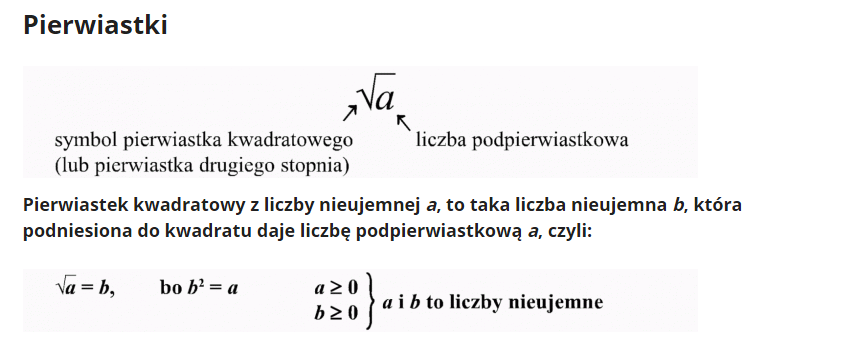 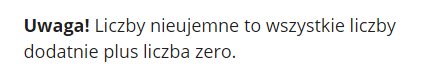 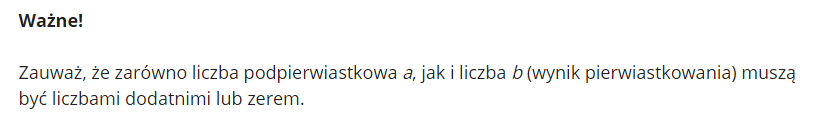 Aby obliczyć ile jest równy pierwiastek kwadratowy z jakiejś liczby należy znaleźć taką liczbę, która podniesiona do kwadratu da liczbę podpierwiastkową.Z tego wynika, że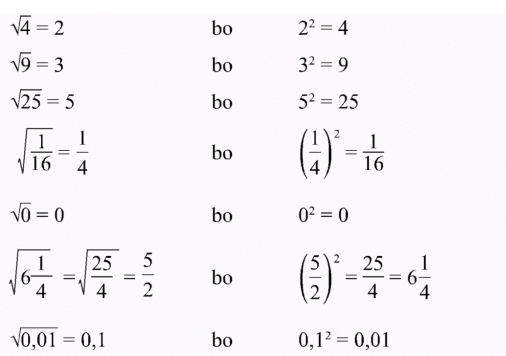 Na podstawie powyższych przykładów rozwiąż zadanie 1 strona 248 – podręcznikrozwiąż zadanie 4 strona 181 – zbiór zadańrozwiąż zadanie 12 i 13 strona 182 – zbiór zadań ( podpowiedź jeżeli pod pierwiastkiem jest liczba mieszana należy ją najpierw zamienić na ułamek niewłaściwy) Poniedziałek 06 kwietnia 2020 r. - 1 godzinaTemat: Określenie pierwiastka sześciennego.Wysłuchajhttps://pistacja.tv/film/mat00319-pierwiastek-szescienny-wprowadzenie?playlist=623Zapisz temat.Zapisz notatkę w zeszycie: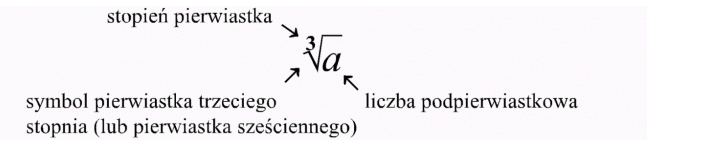 Pierwiastkiem sześciennym ( trzeciego stopnia) z liczby a nazywamy taką liczbę b, która podniesiona do trzeciej potęgi daje liczbę podpierwiastkową a, czyli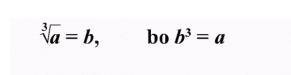 Aby obliczyć ile jest równy pierwiastek sześcienny z jakiejś liczby należy znaleźć taką liczbę, która podniesiona do trzeciej potęgi da liczbę podpierwiastkową.Z tego wynika, że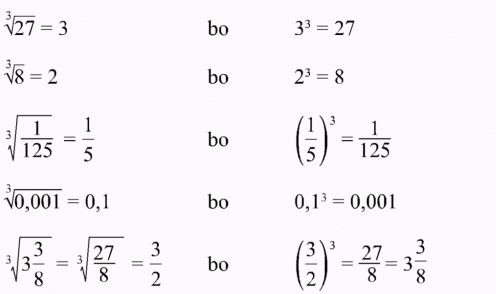 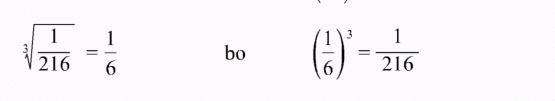 Na podstawie powyższych przykładów rozwiąż zadanie 2 strona 248 – podręcznik  ( podpowiedź zapisz w zeszycie: pierwiastek sześcienny z liczby ujemnej jest równy zawsze liczbie ujemnej) np.  = -3 bo  = (-27)rozwiąż zadanie 5 strona 181 – zbiór zadańrozwiąż zadanie 15 i 16 strona 182 – zbiór zadań ( podpowiedź jeżeli pod pierwiastkiem jest liczba mieszana należy ją najpierw zamienić na ułamek niewłaściwy) Środa 06 kwietnia 2020 r. - 1 godzinaTemat: Działania na pierwiastkach - rozwiązywanie zadań.Zapisz temat.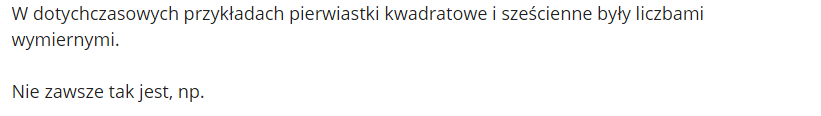 Zapisz w zeszycie: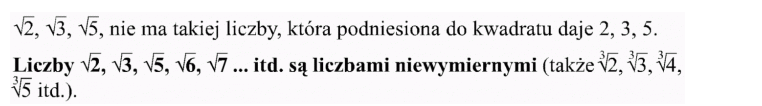 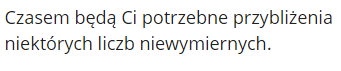 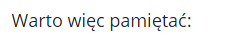  Zapisz: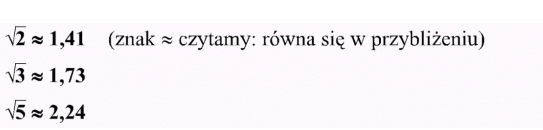 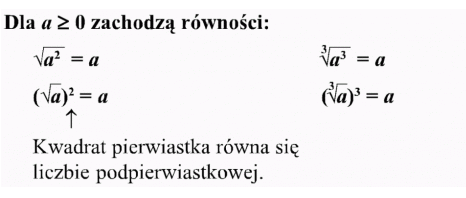 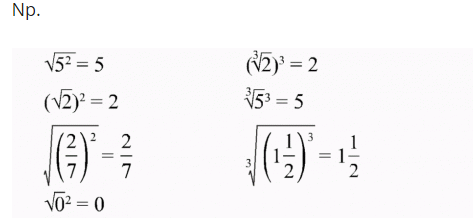 PAMIĘTAJ i zapisz: Jeżeli podnosimy do 2 potęgi pierwiastki kwadratowe to wynik jest równy liczbie podpierwiastkowej . ( również)Jeżeli podnosimy do 3 potęgi pierwiastki sześcienne to wynik jest równy liczbie podpierwiastkowej .Na podstawie powyższych przykładów rozwiąż zadanie 20 strona 183 – zbiór zadańW tym trudnym czasie życzę Wam i Waszym rodzicom ZDROWYCH ŚWIAT WIELKANOCNYCH pozdrawiam Jolanta Tomczyk